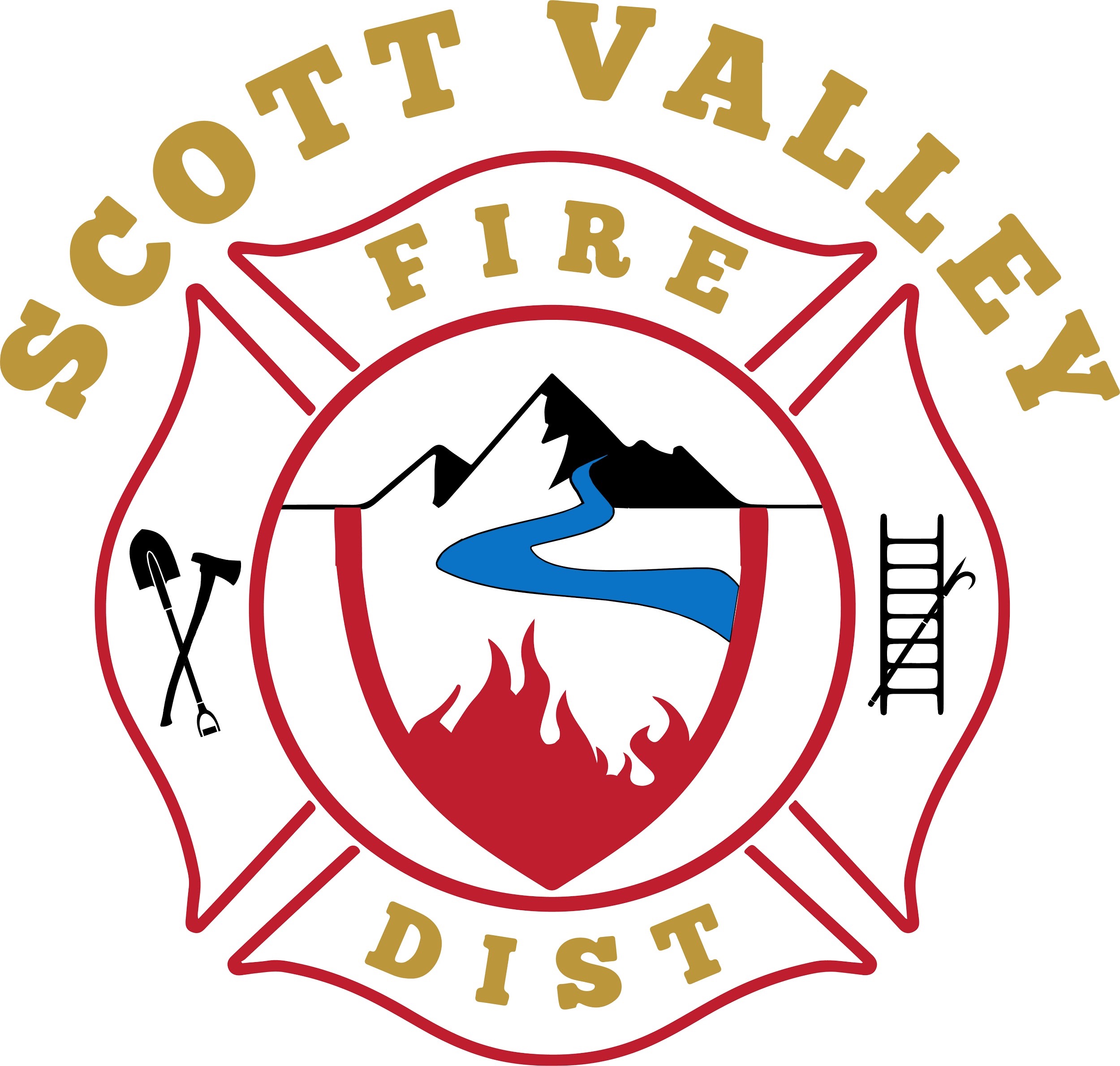 SVFPD BOARD AGENDA Thursday, March 14, 2024 5:30p.m.The Board will convene in an open session of a REGULAR MEETING at 5:30p.m. in the SVFPD fire hall at 317 Maple Ave., Greenview.Public report period: Speakers should stand and address the Board.Public comments are limited to five minutes and to topics of interest to the Board. Discussion may not occur at this time.   Board member reports:Larry Alexander, Chair pro tempore (Public Information Officer, Grants, Fire Safe Council Liaison)  Approval of minutes from February 8, 2024  Continuing/New businessKathy Williams-- Excused absence(Personnel, Sunshine Committee; Dalmatians liaison) Dalmatians reportContinuing/New businessKevin Hullquist (Insurance Oversight)Short- and long-range Board plansContinuing/New business   Greg Lindholm--Excused Absence   (Training Center/Building Oversight)Hiring resiliency rep for public feasibility surveyAssembly Bill (AB570 23-24) updateContinuing/New businessJennifer FrickInvesting District Funds with California ClassGrant research up-dateContinuing New businessAdministrative Officer SalucciMonthly revenue deposits; transfersSDRMA quote for Liability & Equipment Insurance 2024-25Pancake Breakfast proposalContinuing/New businessOperations reports: Chief Paul Buchter and Asst. Chief Steve PolingAlliance (formerly “Consolidation) meeting report Paying FJ Chief Hess for firefighter training coursesTraining Center UpdateContinuing/New business